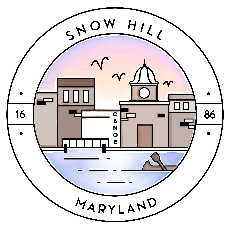 MAYOR AND COUNCIL WORK SESSIONMarch 2, 2021 at 4:30 pm In order to follow COVID-19 safety protocols, this meeting will be held VIRTUALLY VIA ZOOM.Join Zoom Meeting online:https://us02web.zoom.us/j/84648213820?pwd=b3JqbUVwSWRndnNZQktXTUJpZzdmZz09OR Call:  301-715-8592Meeting ID: 846 4821 3820Passcode: 295234AGENDAApproval of MinutesWork Session February 23, 2021Lower Shore Land Trust – Sturgis Park Pollinator Garden – Annual Garden Refresh Water FeesBudget – Department Heads Requests & FY’22 Budget Draft Review Closed Session – Budget: FY’22 Salaries, Covington Street LotsReturn to Open SessionAdjournment PLEASE NOTE: Meetings will be recorded and available to the public.Part of the meeting may be closed to the public in accordance with Open Meetings Act procedures.  This agenda may be subject to change.You may request a copy of the meeting materials prior to the meeting by emailing Margot Resto at mresto@snowhillmd.com or by calling Town Hall at 410-632-2080.